SÚMULA DA 6ª REUNIÃO ORDINÁRIA DA CED-CAU/SCEsta Súmula foi aprovada na 7ª Reunião Ordinária da CED-CAU/SC, de 19/07/2023, com os votos favoráveis dos Conselheiros Janete Sueli Krueger, Larissa Moreira, Newton Marçal Santos e Claudia Elisa Poletto.Eduardo Paulon FontesAssistente AdministrativoSecretárioCOMISSÃO DE ÉTICA E DISCIPLINA DO CAU/SCConsiderando o estabelecido no item 1.3 da Deliberação Plenária CAU/SC nº 589, de 12 de março de 2021, que trata dos termos das reuniões virtuais dos órgãos colegiados do CAU/SC, atesto a veracidade das informações prestadas. Publique-se. Jaime Teixeira ChavesSecretário dos Órgãos Colegiados do CAU/SC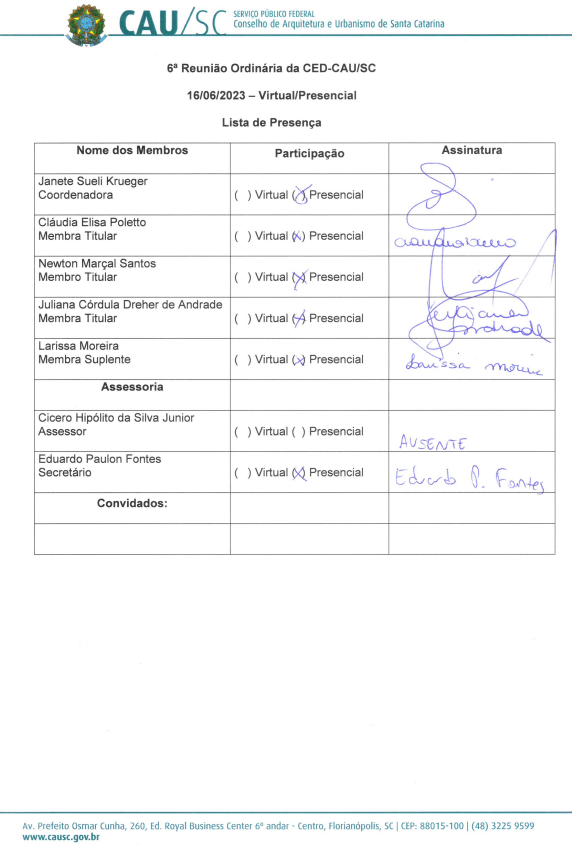 DATA14/06/2023HORÁRIO08:43 às 11:27LOCALSede e/ou virtual (formato híbrido)Sede e/ou virtual (formato híbrido)Sede e/ou virtual (formato híbrido)Membros presentesMembros presentesHorário chegadaHorário saídaJanete Sueli KruegerCoordenadora08:3010:38Claudia Elisa PolettoMembra Titular08:3010:38Larissa Moreira Membra Suplente08:4010:38Juliana Córdula Dreher de AndradeMembra Titular08:3010:38Newton Marçal SantosMembro Titular09:0010:38ASSESSORIAEduardo Paulon Fontes – Secretário CONVIDADOS- Ausências justificadas Ausências justificadas ConselheiroFrancisco Ricardo Klein JustificativaMotivo de viagem. Ausências não justificadasAusências não justificadasConselheiros- Leitura, discussão e aprovação de Súmula da 5ª Reunião Ordinária da CEDEncaminhamentoA súmula foi aprovada e encaminhada à publicação.ComunicaçãoResponsável-Comunicado-4Apresentação da pauta e dos assuntos extra pauta.44.1. Alteração de CalendárioORDEM DO DIA1Notificação de prefeituras que possuam arquitetos (as) e urbanistas responsáveis por aprovação de projetos de Arquitetura e Urbanismo ou serviço técnico de autoria de arquiteto (a) e urbanista.FonteCED – CAU/SCRelatorAssessor Cicero Hipólito da Silva JuniorEncaminhamentoRetirado de pauta.2Análise de processos ético-disciplinaresFonteCED – CAU/SCRelatorAssessor Cicero Hipólito da Silva JuniorEncaminhamentoa) 1615408/2022 (juízo de admissibilidade); - Conselheira Relatora Claudia Elisa Poletto – Deliberação 033/2023 CED-CAU/SCb) 1620827/2022 (juízo de admissibilidade); - Conselheira Relatora Janete Sueli Krueger – Determina-se a intimação do engenheiro denunciante para apresentar o projeto objeto da denúncia e o respectivo ART, bem como para para informar a data da constatação dos fatos. Necessário constar a data dos fatos.c) 1631549/2022 (juízo de admissibilidade); - Conselheira Relatora Juliana Córdula Dreher de Andraded) 1630524/2022 (juízo de admissibilidade); - Conselheiro Relator Newton Marçal dos Santos – Deliberação 034/2023 CED-CAU/SCe) 1630095/2022 (juízo de admissibilidade); - Conselheiro Relator Newton Marçal dos Santos – Deliberação 035/2023 CED-CAU/SCf) 1631405/2022 (juízo de admissibilidade); - Conselheira Relatora Larissa Moreirag) 1630484/2022 (juízo de admissibilidade); - Conselheira Relatora Claudia Elisa Poletto – Determina-se a intimiação do denunciante para apresentar contrato firmado com o profissional denunciado e RRT elaborado pelo profissional, para o fim de comprovar a extensão das obrigações contratuais assumidas pelo profissional denunciado perante o denunciante.h) 1635377/2022 (juízo de admissibilidade); - Conselheira Relatora Janete Sueli Krueger - Deliberação 037/2023 CED-CAU/SCEXTRAPAUTA 1Alteração de CalendárioFonteCED – CAU/SCRelatorCoordenadora Janete Sueli KruegerEncaminhamentoSolicitar a mudança da reunião ordinária de 23 de Agosto para o dia 16 de Agosto, no período matutino, devido à provável ida ao encontro da CED Nacional do dia 23 a 25 de Agosto, em Fortaleza/CE.Deliberação 028/2023 CED-CAU/SC.